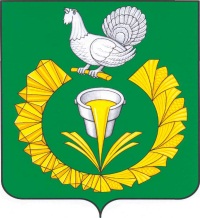 АДМИНИСТРАЦИЯ  ВЕРХНЕУФАЛЕЙСКОГО ГОРОДСКОГО ОКРУГАПОСТАНОВЛЕНИЕ«_25__» декабря 2017 г. № _664___Об утверждении муниципальной программы «Сохранение и использование исторического и культурного наследия Верхнеуфалейского городского округа на 2018-2020 годы»В целях последовательного развития культуры и искусства в Верхнеуфалейском городском округе, в соответствии с законом Российской Федерации от 09. 10. 1992г. №3612-I «Основы законодательства о культуре», Федеральным законом от 06. 10. 2003г. 131-ФЗ «Об общих принципах организации местного самоуправления в Российской Федерации», законом Челябинской области 28.10.2004г. № 296-ЗО «О деятельности в сфере культуры на территории Челябинской области», Уставом Верхнеуфалейского городского округа, постановлением Администрации № 468 от 05. 10. 2012г.  в новой редакции от 09. 12. 2013 года № 970/1-р «О порядке разработки, утверждения и реализации муниципальных программ»,1. Утвердить муниципальную программу «Сохранение и использование исторического и культурного наследия Верхнеуфалейского городского округа на 2018-2020 годы» (Приложение 1)2. Управлению имущественных отношений, Управлению культуры Верхнеуфалейского городского округа, отделу архитектуры и градостроительной деятельности администрации организовать исполнение муниципальной программы.3. Настоящее постановление вступает в силу с момента его подписания.4. Контроль за исполнением настоящего постановления возложить на заместителя главы Верхнеуфалейского городского округа Н. В. ПруцкихГлаваВерхнеуфалейского городского округа                                           В. Н. УсковаРассылка:Управление имущественных отношений – 1 экз.Управление культуры – 1 экз.Финансовое управление – 1 экз.Отдел архитектуры и градостроительной деятельности – 1 экз.Отдел экономики и анализа администрации ВГО – 1 экз.Исп. Горбатова Н.В.Тел. 2-02-82СОГЛАСОВАНОЗаместитель главы Верхнеуфалейского городского округаН. В. ПруцкихУправляющий Финансовым управлением Верхнеуфалейского городского округаИ.Ф. ШевелинаНачальник юридического отдела администрации Верхнеуфалейского городского округаС. В. Сергеева